AVISO NOTIFICATORIOAnte la imposibilidad de efectuar la comunicación personal que está prevista en el Artículo 67 del Código de Procedimiento Administrativo y Contencioso Administrativo y teniendo en cuenta que se desconoce la información del destinatario, se pública el presente aviso por el termino de cinco (5) días hábiles en la página web de la entidad www.contraloriasantander.gov.co, y en la cartelera de la Oficina del ASESOR CÓDIGO 105 GRADO 01 de la Contraloría General de Santander, atendiendo lo dispuesto en el artículo 69 del CPACA. Se anexa copia íntegra del acto administrativo objeto de notificación.  La notificación se considera surtida al finalizar el día siguiente al retiro del aviso.   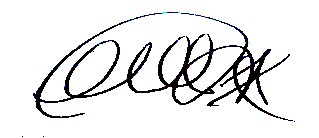 JHON BAYRON DÍAZ PAQUE  Asesor Código 105 Grado 01  CONTRALORÍA GENERAL DE SANTANDER.  Señor:ANÓNIMO(SIN DATOS DE CONTACTO)  Ref.: 	RADICADO INTERNO:			DPS-23-0333 SIA ATC: 192023000612ASUNTO: 	SOLICITUD DE INTERVENCIÓN POR EL CAMBIO DE FECHAS DE FERIAS EN EL CORREGIMIENTO DE CACHIRI ELECCION DE JUNTA DE ACCIÓN COMUNAL DEL CORREGIMIENTO CACHIRI DEL MUNICIPIO DE SURATA - SANTANDER Cordial saludo,Ante todo, es menester manifestarle que para nosotros es de gran agrado que se tenga en cuenta a la CONTRALORÍA GENERAL DE SANTANDER, para manifestarnos sus inquietudes.En este orden de ideas, y conforme al requerimiento relacionado en el asunto, se le informa que este Ente de Control Fiscal recibió su escrito, realizó la evaluación correspondiente y se le califico como SOLICITUD y en el análisis de los hechos narrados en su petición, verificamos si el ASUNTO es de nuestra competencia.Para tal fin se verifica que el contenido del documento es de competencia de la ALCALDÍA DE SURATA. Anexamos oficio remisorio en un (1) folio.De esta forma damos por concluida su solicitud y lo invitamos a valorar nuestra atención en nuestra página web www.contraloriasantander.gov.co Link: Encuesta de Satisfacción.Cordialmente,JHON BAYRON DÍAZ PAQUE  Asesor Código 105 Grado 01  CONTRALORÍA GENERAL DE SANTANDER.  FECHA DE FIJACIÓN  25 de AGOSTO de 2023  RADICADO EXPEDIENTE  DPS-23-0333RADICADO SIA ATC  192023000612PERSONAS A NOTIFICAR  CIUDADANO ANONIMO   ENTIDAD AFECTADA  DEPARTAMENTO DE SANTANDER surataNÚMERO ACTO ADTVO  3047FECHA ACTO ADTVO  18 DE AGOSTO DE  2023 TIPO DE DECISIÓN  INFORME DE TRAMITEPROFERIDO POR  ASESOR CÓDIGO 105 GRADO 01  FECHA DE DESFIJACIÓN  04 DE SEPTIEMBRE  DE 2023  RECURSOS  N/A  TÉRMINO LEGAL RECURSO  N/A  AUTORIDAD 	ANTE 	QUIEN PROCEDE RECURSO  N/A  Ciudad: Bucaramanga.Fecha: 18 de agosto de 2023Consecutivo:  3047